Autoriteti Kontraktor : Ndermarrja e Sherbimeve Publike Fier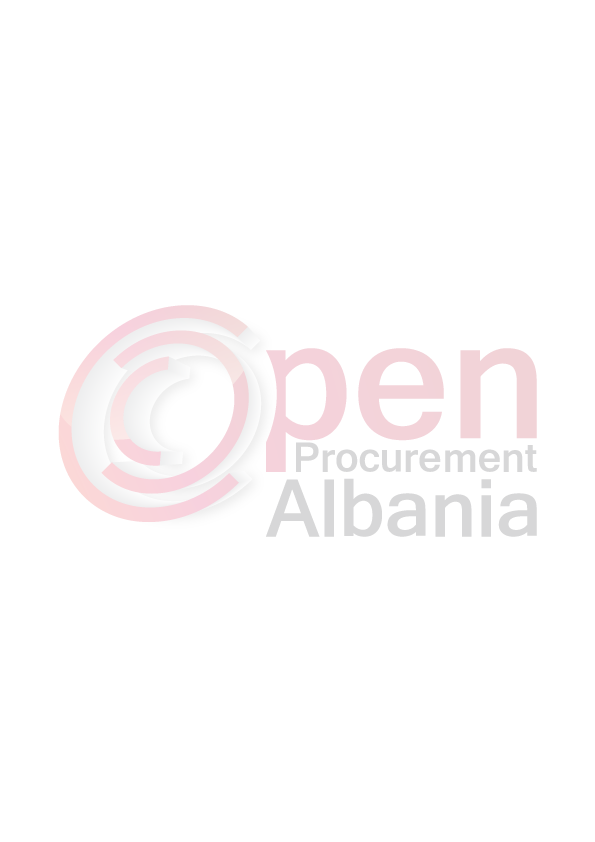 FTESË PËR OFERTËEmri dhe adresa e autoritetit kontraktorEmri : Nd/ja  e Sherbimeve Publike Fier Adresa_:Lagjia “11 Janari” FierTel/Fax: 069 53 14 768 / 069 32 96 771Adresa e Internetit:sherbimetpublikefier@gmail.comAK-ja do të zhvillojë procedurën ne prokurimit me vlerë të vogël me fondlimit : 781 600 Leke pa TVSh,me objekt: Blerie Bateri+ Goma +LlampaData e zhvillimit do të jetë :Dt. 08.03.2016 ora 09:30 në adresën www.app.gov.alJeni të lutur të paraqisni ofertën tuaj për këtë objekt prokurimi me këtotë dhena:Shih tabelen me poshte:Specifikime teknike: Kerkohet qe baterite, gomat dhe llampat te jene cilesore dhe sipas sasise se kerkuar nga Autoriteti yne KontraktorOperatori ekonomik I renditur I pari perpara se te shpallet fitues duhet te dorezoje prane autoritetit kontraktor dokumentet si me poshte :1.Ekstrakt QKR2.Ekstrakt Bankar3.Deklarate te permbushjes se specifikimeve teknike dhe afatet e levrimit,kushtet e transportit.4.Fituesi duhet te sjelle ne ambjentet e autoritetit kontraktor te gjitha materialet. Transporti I mallit do te kryhet me mjetet e vet firmes fituese ne magazine  e nd/jes tone . Levrimi I mallit do te behet sipas kerkesave te autoritetit kontraktor. Operatori ekonomiki renditur I pari , duhet te paraqitet prane Ndermarrjes se Sherbimeve Publike per te sjelle dokumentet justifikuese.Levrimi I mallit do te behet 24 ore dite nga njoftimi I fituesit ne App.Bashke me formularin e ofertës , operatori fitues duhet të paraqesë të dhënat e plota të personit te kontaktit.TITULLARI I AUTORITETIT KONTRAKTOR /OSE PERSONI I AUTORIZUAR PREJ TIJFLAMUR MATONrEmertimi I materialitNjesiaSasia12341BATERI 12V 125AHCOPE 42BATERI 12V 100AHCOPE 63BATERI 12V 140AHCOPE 14GOMA JCB 4*4: 14.9-24COPE 45GOMA FIAT – HITACHI: 18.4-26COPE 26GOMA IVECO +BENZ: 10R-22.5COPE 57GOMA MAN: 295-80-18COPE 28GOMA CAT: 12.5-80COPE 29LLAMPA H4 12V 60W-55WCOPE 1010LLAMPA H4 12V 21W COPE 2011LLAMPA H4 12V 21-5WCOPE 1112LLAMPA H4 24V 60-55WCOPE 1013LLAMPA H4 24V 21WCOPE 1214LLAMPA H4 24V 21-5W COPE 10